.# 18 count intro, start on vocalsRight Chasse, Hitch, Left Chasse Quarter turn, Hitch, Cross Rock steps x2Rock forward, Half turn, Shuffle forward, Kick, Step out-out, Sailor stepSailor Quarter turn, Step forward, Clap, Step forward, Clap, Paddle Quarter turn x2, Shuffle forwardRestart here on Wall 3 (Instrumental) facing 12 o’clockRock & Cross x2, Step back, Hitch, Step back, Hitch, Coaster stepBegin again* The dance finishes on Step 6 of the last section during Wall 9 facing front.Then, for a final flourish, Hold for a moment and take a Bow on the final chord of the music! Enjoy!Toot Sweet!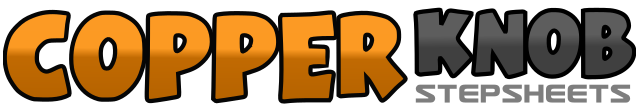 .......Count:32Wall:2Level:Beginner / Improver Cajun style.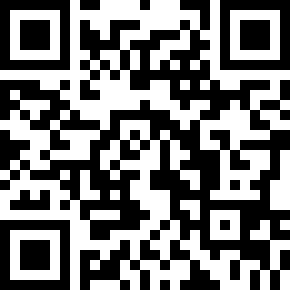 Choreographer:Diana Dawson (UK) - July 2022Diana Dawson (UK) - July 2022Diana Dawson (UK) - July 2022Diana Dawson (UK) - July 2022Diana Dawson (UK) - July 2022.Music:Fe Te Se Le Bre - CANDY CHASE : (Album: Texas Moon)Fe Te Se Le Bre - CANDY CHASE : (Album: Texas Moon)Fe Te Se Le Bre - CANDY CHASE : (Album: Texas Moon)Fe Te Se Le Bre - CANDY CHASE : (Album: Texas Moon)Fe Te Se Le Bre - CANDY CHASE : (Album: Texas Moon)........1&Step Right to Right side. Step Left beside Right.2&Step Right to Right side. Hitch Left knee3&Step Left to Left side. Step Right beside Left.4&Quarter turn Left stepping forward on Left. Hitch Right Knee - 9:005&Cross Rock Right over Left. Recover onto Left.6&Cross Right over Left. Swing Left forward.7&Cross Rock Left over Right. Recover onto Right.8&Cross Left over Right. Swing Right forward1&2Rock forward on Right. Recover onto Left. Half turn Right stepping forward on Right - 3:003&4Step forward on Left. Step Right beside Left. Step forward on Left5&6Low kick Right forward. Step Right to Right side. Step Left to Left side7&8Step Right behind Left. Step Left to Left side. Step Right to Right side1Sweep step Left behind Right making Quarter turn Left.&2Step Right to Right side. Step Left to Left side - 12:003&Step forward on Right. Clap hands.4&Step forward on Left. Clap hands5&Step forward on Right. Make Quarter turn Left stepping onto Left (paddle)6&Step forward on Right. Make Quarter turn Left stepping onto Left (paddle) - 6:007&8Step forward on Right. Step Left beside Right. Step forward on Left1&2Rock Left to Left side. Recover onto Right. Cross Left over Right3&4Rock Right to Right side. Recover onto Left. Cross Right over Left5&Step back on Left. Hitch Right Knee.6&Step back on Right*. Hitch Left Knee7&8Step back on Left. Step Right beside Left. Step forward on Left.